Simple Job Offer Letter Sample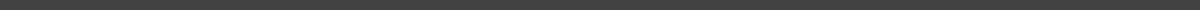 [Date][Recipient's Name]
[Address Line 1]
[Address Line 2]
[City, State, Zip Code]Dear [Recipient's Name],We're excited to offer you the position of [Job Title] at [Company Name]. We were impressed with your skills and experience and look forward to you joining our team.Salary and Benefits:
You will be paid [Salary Amount] per year, before taxes. You will also have access to the standard benefits package, including health insurance and paid time off.Start Date:
Your first day will be [Start Date].Please let us know by [Deadline] if you accept this offer.Welcome to the team!Best,[Your Name]
[Your Job Title]
[Company Name]